**STAFF USE ONLY BELOW**                                      **STAFF USE ONLY BELOW**                                    **STAFF USE ONLY BELOW**Feral Cat Spay/Neuter Project 4001 198th St. SW, Suite 3   Lynnwood, WA 98036-6731   425-673-CATS (2287)   Feralcatproject.org Revised: April 2023 SURGICAL RELEASE FORMPlease read the following thoroughly:I, the undersigned, hereby request surgical spay/neuter at the Feral Cat Spay/Neuter Project. I declare under penalty of perjury that I care for the cat listed on the medical record on the reverse of this form, and/or that I am properly authorized to present the cat for the indicated surgery & treatments. I have read, understood and agree to the “Clinic Policies for Surgical Services” and have had the opportunity to ask questions concerning anything that I do not understand.  I declare that I have been feeding this cat, or have direct knowledge that this cat is being fed regularly. I have no reason to believe that the cat is living an inhumane lifestyle. Bite Policy: I certify that, to the best of my knowledge, this cat I am presenting to Feral Cat Spay/Neuter Project has not bitten anyone in the preceding 10 days.  Microchip Policy: I understand that this cat will be scanned for a microchip, and that if a microchip is found, further procedures will not be performed unless the chip is unregistered or we are contacted immediately and given permission for requested procedures by the chip registrant. The Feral Cat Spay/Neuter Project will attempt to contact the chip company and facilitate putting the person who brought the cat in into contact with the registrant.  By signing this form, I hereby permit Feral Cat Spay/Neuter Project to share my contact information with the microchip company and/or the registered owner listed on this cat’s microchip if applicable.  If choosing the service option “FCSNP Provided Microchip” I agree to release my information to the microchip company, for the purposes of registering the microchip. Additionally, I agree that any information verification/updates or changes with the cat’s microchip registration, after initial registration by FCSNP, is my sole responsibility and will be done directly with the microchip company. Ear Tip/Tattoo Policy: I have read, understand and agree to the policies for ear tipping and tattooing in the “Clinic Policies for Surgical Services.” I agree that each cat and kitten spayed/neutered, or deemed previously spayed/neutered, will have one ear tipped and/or will be tattooed on the abdomen to allow ease of recognition upon re-release.Anesthetic Risk: I recognize and understand the risks inherent to anesthesia and surgery, particularly for cat(s) that are pregnant, in heat, injured, sick, and/or have no medical history available. I understand that the cat(s) may not undergo a full pre-anesthetic evaluation by a veterinarian. By presenting these cat(s) for surgery, I accept the risks for any underlying health problem(s) that would complicate recovery and/or survival from anesthesia and/or surgery.  I agree to hold the Feral Cat Spay/Neuter Project harmless should any cat(s) die before, during or after surgery, or experience complications not resulting in death. Pregnancy Policy: I understand that if my cat is presented for surgery, the procedure will be performed regardless of pregnancy status.  I understand that if my cat is pregnant, I will not be contacted prior to surgery, and the procedure will be completed, thus terminating the pregnancy.Euthanasia Policy: I understand that any cat(s) presented as an “ear tip cat” for free surgery is assumed to be unowned/free roaming and if that cat experiences a serious adverse reaction to anesthesia, and/or surgery, or is deemed by our veterinarian to be seriously ill, seriously injured, or unlikely to humanely survive if released to a free roaming lifestyle, every reasonable attempt to contact the listed caretaker will be made before humanely euthanizing the cat. By signing this Surgical Release Form I give consent at this time for the veterinarian to use his/her discretion in the event that the caretaker cannot be reached in a timely manner; in addition, I give permission for euthanasia in advance for any and all “ear tip” cat(s) that I present to the Feral Cat Spay/Neuter Project, today or in the future, for free spay/neuter.  By signing this Surgical Release Form I give my authorization for euthanasia in this circumstance.  Postoperative Care Policy: I agree to pick up the cat following surgery as directed. I understand if I do not pick up the cat by the designated time, I may be charged a late fee.  I understand that if I fail to pick up the cat as directed, the cat may be declared abandoned and will be handled as such.  I promise to see that all cats receive food, water and necessary care on a regular basis when returned after surgery to the location from which they were collected or to an alternate location if prohibited from returning to their original location. I acknowledge that once released, some cats may not return.  I agree to provide this cat with any and all follow-up care that may be needed, after surgery. This may include, but is not limited to, seeking veterinary care for any postoperative complications, related to or unrelated to spay/neuter surgery, as well as treatment and/or follow-up for any administered treatments and/or pre-existing conditions.Breeder Policy: FCS/NP does not support or encourage the act of breeding cats for recreation, hobby, and/or profit. Kittens/cats that will be sold as a part of a breeding program do not fit within our mission as an organization striving to reduce feline overpopulation and homelessness. By refusing cats from breeding programs, we are able to increase access to low cost spay/neuter for those individuals and cats who do not have other options. Rare exceptions to this policy may be made by the Clinic Manager.Additional: I grant Feral Cat Spay/Neuter Project, its representatives and employees the right to take photographs and/or video of my cats while at the clinic for surgery.  I agree that Feral Cat Spay/Neuter Project may use such photographs and/or video of my cats with or without my name and for any lawful purpose, including for example such purposes as publicity, illustration, advertising, and Web content.  I agree to hold harmless and indemnify the Feral Cat Spay/Neuter Project, its agents, officers, employees and/or volunteers and any organization(s) with whom the Feral cat Spay/Neuter Project may partner and the agents, officers, employees and/or volunteers of such organization(s) from any losses, injuries and damages to myself and/or to the cat(s) arising out of, or in any way connected to, the services requested or provided herein. This includes, but is not limited to, trapping, transport, treatment, sedation, vaccinations, surgery, recovery and release of the cat(s).  I certify that I am fully informed of the contents of this Surgical Release Form through reading it and by asking questions to clarify the information. I completely understand and agree with its contents before signing it. Print First and Last Name of Owner/Caretaker or Agent: _____________________________________________________     Date: _________________________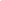 Signature of Owner/Caretaker or Agent: ________________________________________________________      Signer is:     ⬜ Owner/Caretaker     ⬜ Agent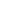 Feral Cat Spay/Neuter Project • 4001 198th St. SW, Suite 3 • Lynnwood, WA 98036-6731 • 425-673-CATS (2287) • feralcatproject.org Revised April 2022MEDICAL RECORD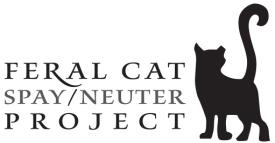 Please fill out one form per cat in blue or black ink only. Spay it forward!                           Please consider donating today to fund surgery for those cats that need it most.MEDICAL RECORDPlease fill out one form per cat in blue or black ink only. Spay it forward!                           Please consider donating today to fund surgery for those cats that need it most.MEDICAL RECORDPlease fill out one form per cat in blue or black ink only. Spay it forward!                           Please consider donating today to fund surgery for those cats that need it most.Clinic Date/      /CLINIC USE ONLYFirst and Last Name of Owner:First and Last Name of Owner:Phone:E-mail:E-mail:Today’s Contact Name: Today’s Contact Name: Phone:E-mail: E-mail: Complete Physical Address of Owner/Caretaker: Street:_________________________________________________________City, State & Zip Code:Complete Physical Address of Owner/Caretaker: Street:_________________________________________________________City, State & Zip Code:Phone number to call in case of emergency:Cat’s Name:______________________________________Sex:  ☐F    ☐ M     ☐ Not SureCat’s Name:______________________________________Sex:  ☐F    ☐ M     ☐ Not SureCan you handle this cat? ☐Y   ☐N  ☐Not sureCan you handle this cat? ☐Y   ☐N  ☐Not sureCat’s Age: ________ year(s) ________ months     ☐ Not SureCat’s Age: ________ year(s) ________ months     ☐ Not SureCat’s Age: ________ year(s) ________ months     ☐ Not SureIs cat microchipped? ☐Y   ☐N  ☐Not sureIs cat microchipped? ☐Y   ☐N  ☐Not sureBreed:Color:Color:Choose one: ☐ EAR TIP (Feral/free-roaming cats)                      - or -                    ☐ NO EAR TIP (Owned)Choose one: ☐ EAR TIP (Feral/free-roaming cats)                      - or -                    ☐ NO EAR TIP (Owned)Choose one: ☐ EAR TIP (Feral/free-roaming cats)                      - or -                    ☐ NO EAR TIP (Owned)Choose one: ☐ EAR TIP (Feral/free-roaming cats)                      - or -                    ☐ NO EAR TIP (Owned)Choose one: ☐ EAR TIP (Feral/free-roaming cats)                      - or -                    ☐ NO EAR TIP (Owned)Has this cat had vaccines before? ☐Y        ☐N       ☐Not sureIf yes, list date(s) of vaccines (or approx.):Health Concerns/Current Meds:                                                         Pre-Op Exam_____________          ☐ NDPlease give this cat  (check all that apply):☐ Rabies Vaccine $10* *Rabies vaccine is free and administered to all ET cats 3 mo or older                                                  ☐ FVRCP Vaccine (Distemper) $10☐ Microchip (FCSNP provided, email required for registration) $15☐ Flea Control (Selamectin) $5                       ☐ Donation __________________                    ☐ Tapeworm Treatment  (Praziquantel) $5☐ Blood Draw (Must take sample to regular veterinarian for testing) $5☐ Client Provided Microchip (Includes implant of microchip) $5☐ Buprenorphine SR (Extended release pain medication, cat must be confined for 72 hours) $10Please give this cat  (check all that apply):☐ Rabies Vaccine $10* *Rabies vaccine is free and administered to all ET cats 3 mo or older                                                  ☐ FVRCP Vaccine (Distemper) $10☐ Microchip (FCSNP provided, email required for registration) $15☐ Flea Control (Selamectin) $5                       ☐ Donation __________________                    ☐ Tapeworm Treatment  (Praziquantel) $5☐ Blood Draw (Must take sample to regular veterinarian for testing) $5☐ Client Provided Microchip (Includes implant of microchip) $5☐ Buprenorphine SR (Extended release pain medication, cat must be confined for 72 hours) $10Please give this cat  (check all that apply):☐ Rabies Vaccine $10* *Rabies vaccine is free and administered to all ET cats 3 mo or older                                                  ☐ FVRCP Vaccine (Distemper) $10☐ Microchip (FCSNP provided, email required for registration) $15☐ Flea Control (Selamectin) $5                       ☐ Donation __________________                    ☐ Tapeworm Treatment  (Praziquantel) $5☐ Blood Draw (Must take sample to regular veterinarian for testing) $5☐ Client Provided Microchip (Includes implant of microchip) $5☐ Buprenorphine SR (Extended release pain medication, cat must be confined for 72 hours) $10Please give this cat  (check all that apply):☐ Rabies Vaccine $10* *Rabies vaccine is free and administered to all ET cats 3 mo or older                                                  ☐ FVRCP Vaccine (Distemper) $10☐ Microchip (FCSNP provided, email required for registration) $15☐ Flea Control (Selamectin) $5                       ☐ Donation __________________                    ☐ Tapeworm Treatment  (Praziquantel) $5☐ Blood Draw (Must take sample to regular veterinarian for testing) $5☐ Client Provided Microchip (Includes implant of microchip) $5☐ Buprenorphine SR (Extended release pain medication, cat must be confined for 72 hours) $10Sex☐ F         ☐ MWeight/lbsInduction (TKX, IM)_____________ cc Time__________Additional Induction (TKX, IM)____________ cc Time__________TM Buprenex 0.6mg/ml  _______________ ccBup SR 3mg/ml (SQ)☐____________cc☐ Chip Scan☐ Exam    ☐ Age Est.________________Medical Notes:☐ Evidence of FLEAS seen☐ Evidence of TAPEWORMS seenServices Given: ☐ Rabies Vaccine                    ☐ND☐ FVRCP Vaccine                    ☐ND☐ Microchip                             ☐ND☐ Selamectin                           ☐ND☐ Praziquantel                         ☐ND☐ Blood draw                           ☐NDSx Summary: Neuter: Unless otherwise noted, neuter was a routine closed neuter w/ autoligation.Testicular cords splash blocked with bupivicaine 0.5%.  Spay: Unless otherwise noted spay was routine: Abdominal midline incision w/ 15 blade. Suspensory ligaments broken down. Ovaries removed & pedicles ligated.Ovarian pedicles splash blocked with sterile bupivicaine. Broad ligament broken down. Uterine body ligated, transected, and uterus removed. Gutters clean. Linea closed w/ absorbable monofilament suture. SQ & skin closed with buried absorbable monofilament suture. Skin glue applied. Suture used is 3-0 PDS equivalent.  Tattoo: Routine tattoo is a separate midline incision, tattoo ink & then skin glue applied. TKX= Xylazine 4mg/ml, Ketamine 80mg/ml, Telazol 100mg/ml  ☐ EAR TIP Medical Notes:☐ Evidence of FLEAS seen☐ Evidence of TAPEWORMS seenServices Given: ☐ Rabies Vaccine                    ☐ND☐ FVRCP Vaccine                    ☐ND☐ Microchip                             ☐ND☐ Selamectin                           ☐ND☐ Praziquantel                         ☐ND☐ Blood draw                           ☐NDSx Summary: Neuter: Unless otherwise noted, neuter was a routine closed neuter w/ autoligation.Testicular cords splash blocked with bupivicaine 0.5%.  Spay: Unless otherwise noted spay was routine: Abdominal midline incision w/ 15 blade. Suspensory ligaments broken down. Ovaries removed & pedicles ligated.Ovarian pedicles splash blocked with sterile bupivicaine. Broad ligament broken down. Uterine body ligated, transected, and uterus removed. Gutters clean. Linea closed w/ absorbable monofilament suture. SQ & skin closed with buried absorbable monofilament suture. Skin glue applied. Suture used is 3-0 PDS equivalent.  Tattoo: Routine tattoo is a separate midline incision, tattoo ink & then skin glue applied. TKX= Xylazine 4mg/ml, Ketamine 80mg/ml, Telazol 100mg/ml  ☐ Normal ☐ In heat ☐ Pyometra☐ Pregnant          # Feti __________      ☐ Early   ☐ Mid   ☐ Late☐ Crypt (Uni)  ☐ Crypt (Bilat)☐ Previously Altered, cat had:     ☐ Scar ☐ Tattoo ☐ ET ☐ XLapMedical Notes:☐ Evidence of FLEAS seen☐ Evidence of TAPEWORMS seenServices Given: ☐ Rabies Vaccine                    ☐ND☐ FVRCP Vaccine                    ☐ND☐ Microchip                             ☐ND☐ Selamectin                           ☐ND☐ Praziquantel                         ☐ND☐ Blood draw                           ☐NDSx Summary: Neuter: Unless otherwise noted, neuter was a routine closed neuter w/ autoligation.Testicular cords splash blocked with bupivicaine 0.5%.  Spay: Unless otherwise noted spay was routine: Abdominal midline incision w/ 15 blade. Suspensory ligaments broken down. Ovaries removed & pedicles ligated.Ovarian pedicles splash blocked with sterile bupivicaine. Broad ligament broken down. Uterine body ligated, transected, and uterus removed. Gutters clean. Linea closed w/ absorbable monofilament suture. SQ & skin closed with buried absorbable monofilament suture. Skin glue applied. Suture used is 3-0 PDS equivalent.  Tattoo: Routine tattoo is a separate midline incision, tattoo ink & then skin glue applied. TKX= Xylazine 4mg/ml, Ketamine 80mg/ml, Telazol 100mg/ml  ☐ Normal ☐ In heat ☐ Pyometra☐ Pregnant          # Feti __________      ☐ Early   ☐ Mid   ☐ Late☐ Crypt (Uni)  ☐ Crypt (Bilat)☐ Previously Altered, cat had:     ☐ Scar ☐ Tattoo ☐ ET ☐ XLap☐ Benefit SQF   ☐ Dehydrated☐ Polydactyl     (☐ TNT)Services Given: ☐ Rabies Vaccine                    ☐ND☐ FVRCP Vaccine                    ☐ND☐ Microchip                             ☐ND☐ Selamectin                           ☐ND☐ Praziquantel                         ☐ND☐ Blood draw                           ☐NDSx Summary: Neuter: Unless otherwise noted, neuter was a routine closed neuter w/ autoligation.Testicular cords splash blocked with bupivicaine 0.5%.  Spay: Unless otherwise noted spay was routine: Abdominal midline incision w/ 15 blade. Suspensory ligaments broken down. Ovaries removed & pedicles ligated.Ovarian pedicles splash blocked with sterile bupivicaine. Broad ligament broken down. Uterine body ligated, transected, and uterus removed. Gutters clean. Linea closed w/ absorbable monofilament suture. SQ & skin closed with buried absorbable monofilament suture. Skin glue applied. Suture used is 3-0 PDS equivalent.  Tattoo: Routine tattoo is a separate midline incision, tattoo ink & then skin glue applied. TKX= Xylazine 4mg/ml, Ketamine 80mg/ml, Telazol 100mg/ml  ☐ Normal ☐ In heat ☐ Pyometra☐ Pregnant          # Feti __________      ☐ Early   ☐ Mid   ☐ Late☐ Crypt (Uni)  ☐ Crypt (Bilat)☐ Previously Altered, cat had:     ☐ Scar ☐ Tattoo ☐ ET ☐ XLap☐ Suspect ear mites☐ Ear debris☐ Underweight  ☐ Overweight☐ Hairloss; suspect:   ☐ RW    ☐ FAD   ☐ _______________☐ URI symptoms     ☐ Ocular DC  ☐ Nasal DC☐ Chin acne☐ Dental disease  ☐ Severe    ☐ Tartar  ☐ Gingivitis    ☐ Broken / missing teeth: _________________________________☐ Diarrhea   ☐ VomitOther Medications:☐ Meloxicam _____________cc (SQ)                                                ☐ ND☐ Fluids  ________________cc (SQ)☐ Convenia _____________ cc (SQ)☐ Atipamezole _________cc ___route                        (Time:_______________________)☐ Midazolam   ________cc ___route                               (Time:_______________________)       ☐ Isoflurane ☐ _____________     ___cc ___route☐ _____________     ___cc ___routeSx Summary: Neuter: Unless otherwise noted, neuter was a routine closed neuter w/ autoligation.Testicular cords splash blocked with bupivicaine 0.5%.  Spay: Unless otherwise noted spay was routine: Abdominal midline incision w/ 15 blade. Suspensory ligaments broken down. Ovaries removed & pedicles ligated.Ovarian pedicles splash blocked with sterile bupivicaine. Broad ligament broken down. Uterine body ligated, transected, and uterus removed. Gutters clean. Linea closed w/ absorbable monofilament suture. SQ & skin closed with buried absorbable monofilament suture. Skin glue applied. Suture used is 3-0 PDS equivalent.  Tattoo: Routine tattoo is a separate midline incision, tattoo ink & then skin glue applied. TKX= Xylazine 4mg/ml, Ketamine 80mg/ml, Telazol 100mg/ml  ☐ Lactating ☐ Postpartum:     ☐ Early           ☐ Mid             ☐ Late☐ Other Abnormal: ___________________________________☐ Suspect ear mites☐ Ear debris☐ Underweight  ☐ Overweight☐ Hairloss; suspect:   ☐ RW    ☐ FAD   ☐ _______________☐ URI symptoms     ☐ Ocular DC  ☐ Nasal DC☐ Chin acne☐ Dental disease  ☐ Severe    ☐ Tartar  ☐ Gingivitis    ☐ Broken / missing teeth: _________________________________☐ Diarrhea   ☐ VomitOther Medications:☐ Meloxicam _____________cc (SQ)                                                ☐ ND☐ Fluids  ________________cc (SQ)☐ Convenia _____________ cc (SQ)☐ Atipamezole _________cc ___route                        (Time:_______________________)☐ Midazolam   ________cc ___route                               (Time:_______________________)       ☐ Isoflurane ☐ _____________     ___cc ___route☐ _____________     ___cc ___routeSx Summary: Neuter: Unless otherwise noted, neuter was a routine closed neuter w/ autoligation.Testicular cords splash blocked with bupivicaine 0.5%.  Spay: Unless otherwise noted spay was routine: Abdominal midline incision w/ 15 blade. Suspensory ligaments broken down. Ovaries removed & pedicles ligated.Ovarian pedicles splash blocked with sterile bupivicaine. Broad ligament broken down. Uterine body ligated, transected, and uterus removed. Gutters clean. Linea closed w/ absorbable monofilament suture. SQ & skin closed with buried absorbable monofilament suture. Skin glue applied. Suture used is 3-0 PDS equivalent.  Tattoo: Routine tattoo is a separate midline incision, tattoo ink & then skin glue applied. TKX= Xylazine 4mg/ml, Ketamine 80mg/ml, Telazol 100mg/ml  ☐ Euthanized                ___________InitialEuthasol __________ml___________routeBottle # ________________________*Write up additional  medical notes*☐ Suspect ear mites☐ Ear debris☐ Underweight  ☐ Overweight☐ Hairloss; suspect:   ☐ RW    ☐ FAD   ☐ _______________☐ URI symptoms     ☐ Ocular DC  ☐ Nasal DC☐ Chin acne☐ Dental disease  ☐ Severe    ☐ Tartar  ☐ Gingivitis    ☐ Broken / missing teeth: _________________________________☐ Diarrhea   ☐ VomitOther Medications:☐ Meloxicam _____________cc (SQ)                                                ☐ ND☐ Fluids  ________________cc (SQ)☐ Convenia _____________ cc (SQ)☐ Atipamezole _________cc ___route                        (Time:_______________________)☐ Midazolam   ________cc ___route                               (Time:_______________________)       ☐ Isoflurane ☐ _____________     ___cc ___route☐ _____________     ___cc ___routeSx Summary: Neuter: Unless otherwise noted, neuter was a routine closed neuter w/ autoligation.Testicular cords splash blocked with bupivicaine 0.5%.  Spay: Unless otherwise noted spay was routine: Abdominal midline incision w/ 15 blade. Suspensory ligaments broken down. Ovaries removed & pedicles ligated.Ovarian pedicles splash blocked with sterile bupivicaine. Broad ligament broken down. Uterine body ligated, transected, and uterus removed. Gutters clean. Linea closed w/ absorbable monofilament suture. SQ & skin closed with buried absorbable monofilament suture. Skin glue applied. Suture used is 3-0 PDS equivalent.  Tattoo: Routine tattoo is a separate midline incision, tattoo ink & then skin glue applied. TKX= Xylazine 4mg/ml, Ketamine 80mg/ml, Telazol 100mg/ml  Other Medical Notes (see ClinicHQ for details): ☐ DVM write up needed ( ☐ done)       Microchip number/sticker:_________________________________________________      DVM Initials______________Other Medical Notes (see ClinicHQ for details): ☐ DVM write up needed ( ☐ done)       Microchip number/sticker:_________________________________________________      DVM Initials______________Other Medical Notes (see ClinicHQ for details): ☐ DVM write up needed ( ☐ done)       Microchip number/sticker:_________________________________________________      DVM Initials______________Other Medical Notes (see ClinicHQ for details): ☐ DVM write up needed ( ☐ done)       Microchip number/sticker:_________________________________________________      DVM Initials______________